Fuldmagt til genhusning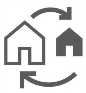 Du kan give en anden person fuldmagt. Det giver denne person lov til, at tale din sag vedrørende din genhusning. Vil du give en anden person fuldmagt, skal du udfylde og underskrive denne blanket hvor der tydeligt står, hvem du giver fuldmagt til. Ved at skrive en fuldmagt giver du en anden person tilladelse til fx at:tale din sagacceptere eller afvise tilbud på boligrette henvendelse og få oplysninger omkring flytningerDu vælger selv, hvem du vil give fuldmagt til.FULDTMAGTJeg, navn__________________________, adresse: __________________________, 2300 København S født den ________________ giver hermed fuldmagt til navn _______________________ adresse: ____________________________, født den:___________________Dato:_____________________________	______________________________Underskrift lejer 		        Underskrift pårørendeHovedstadens almennyttige BoligselskabfrydensparkDAB mrk.	ASG-2018-05035	1202
	KFC/MHJ
Dato	
	1002 / Lejer